THE RESPIRATORY SYSTEM REVISIONLabel the spirometer diagram with tidal volume, inspiratory reserve volume, expiratory reserve volume, residual volume and vital capacityDefine each termLabel the diagramTidal VolumeInspiratory reserve volume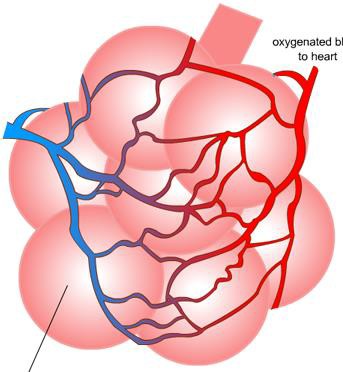 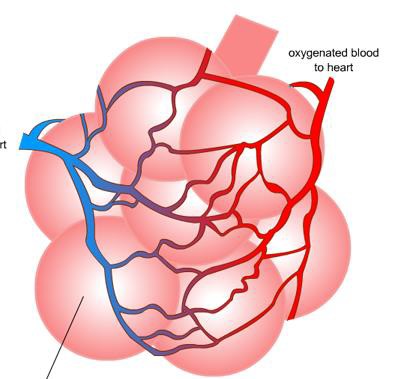 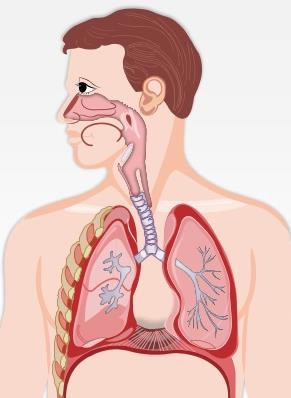 Expiratory reserve volumeVital CapacityResidualVolumeCharacteristics of the alveoliAO1Explain the process of gaseous exchangeExplain what happensduring inspiration…Explain what happens during exhalation…AO1Explain the changes that occur to inspiration during exercise (6 marks)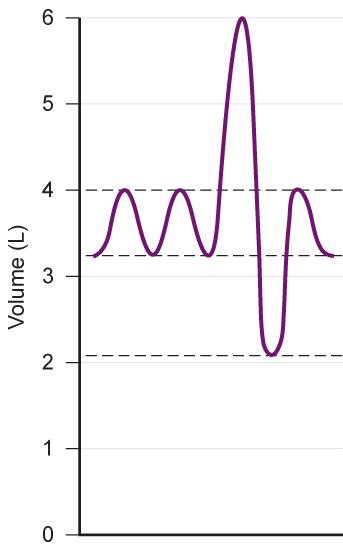  	_ 	_ 	_ 	_ 	_ 	_ 	_ 	_____AO2	AO3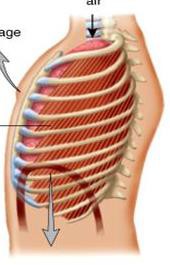 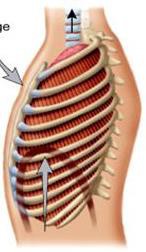 